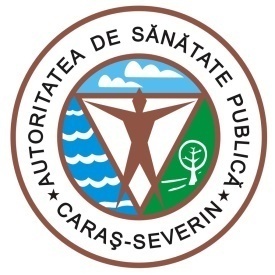 1700 Reşiţa, Str.Spitalului, Nr.36Tel. 0255/214091;  fax 0255/224691 E-mail dspcs@asp-caras.ro Cod fiscal  : 3228152 Cod poştal :  320076                                                                                      Nr. 6621 din 06.11.2020CĂTRE,INSTITUŢIA PREFECTULUI SITUAȚIA CAZURILOR COVID 19 LA NIVELUL JUDEȚULUI CARAȘ-SEVERINPentru data de  06.11.2020 ora 8.30  vă comunicăm următoarele date:-confirmaţi  de la 01.03.2020 – 3005-vindecati CARAŞ SEVERIN din 25.06.2020 -  1004 ( 503 Reşiţa; 501 Caransebeş)	-vindecati TIMIŞ - 2-vindecati Hunedoara - 2-persoane decedate - 164 în CARAS SEVERIN şi 8 TIMIS-persoane internate la data de 06.11.2020 CARAS-SEVERIN – 167 (95 Resita, 4 ATI; 62 Caransebes, 6 ATI)Situatia carantinatilor si izolatilor :- persoane izolate institutionalizata /conf. Legii.136/2020 - 156- persoane izolate la domiciliu - persoane cu test pozitiv + persoane carantinate la domiciliu - 1132                                                  - din care cu test pozitiv - 498- persoane carantinate  la domiciliu conf. Legii.136/2020 - 884	- persoane testate – 7752- numar probe recoltate din 05.11.2020 ora 8.00 – 05611.2020 ora 08.00 - 120- numar decizii emise pentru persoanele aflate în izolare - 1958- numar decizii emise pentru persoanele aflate în carantina - 4470Nota : Am introdus date pana in  data de 06.11.2020 ora 8.00, iar raportarea este intr-o continua dinamica, in functie de rezultatele testelor venite de la laboratoarele din toata tara. Decese:Femeie din Bocșa de 74 de ani decedată la SJUR. HTA, obezitate, insuficiență renală. Bărbat din Naidăș de 80 de ani decedat la SJUR. Diabet zaharat de tip 2, boală cronică de rinichi stadiul 3. ȘEF DEPARTAMENTSUPRAVEGHERE ÎN SĂNĂTATE PUBLICĂMEDIC PRIMAR  EPIDEMIOLOGDr. BORCĂU MIRCEA